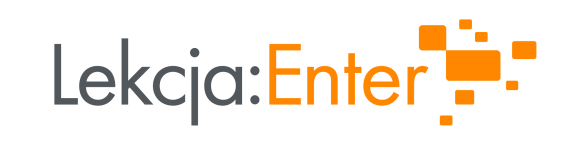 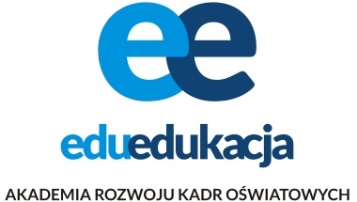 Wypełnioną kartę zgłoszenia należy przesłać na adres  e-mail: lekcjaenter@eduedukacja.pl. Po otrzymaniu karty  otrzymacie Państwo potwierdzenie jej odebrania wraz z  linkiem oraz hasłem. W przypadku pytań odpowiedzi udzieli koordynator projektu Monika Pietrasiak, tel. 668 610 998.        Wyrażam zgodę       Nie wyrażam zgody na otrzymywanie informacji handlowych za pomocą środków komunikacji elektronicznej zgodnie z art. 10 ust. 2 ustawy z dnia 18 lipca 2002r. o świadczeniu usług drogą elektroniczną (t.j. Dz. U. z 2019 r. poz. 123, z późn. zm.) od Niepublicznej Placówki Doskonalenia Nauczycieli EDU-EDUKACJA Akademia Rozwoju Kadr Oświatowych z siedzibą w Kwidzynie przy ul. Grunwaldzkiej 9, 82-500 Kwidzyn.…….……………..……………....         	    			                            …………..……….…….………………….     miejscowość, data zgłoszenia		                  (czytelny podpis osoby upoważnionej
                              oraz pieczęć firmowa)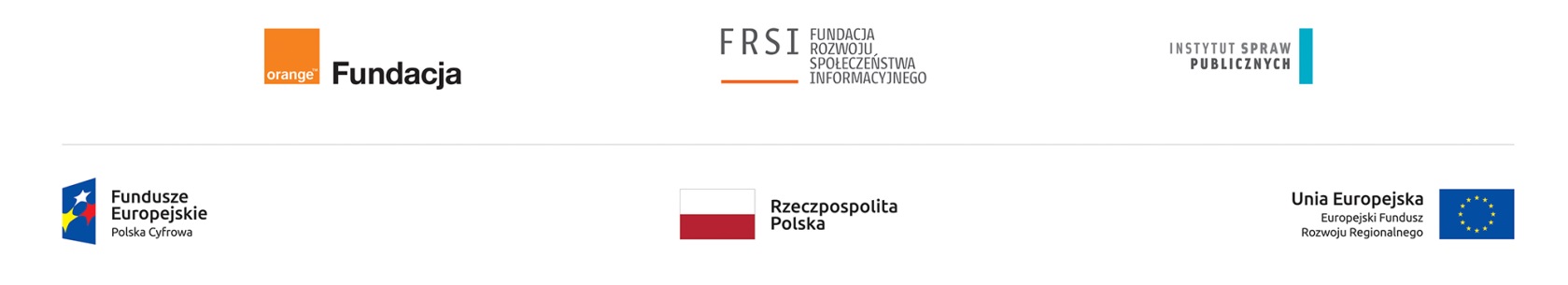 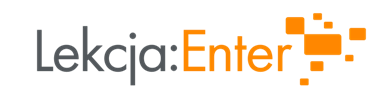 Niepubliczna Placówka Doskonalenia Nauczycieli EDU-EDUKACJA Akademia Rozwoju Kadr Oświatowych z siedzibą w Kwidzynie przy ul. Grunwaldzkiej 9, 82-500 Kwidzyn, jako Administrator Państwa danych osobowych, informuje, że na podstawie art. 13 ust. 1 i 2 Rozporządzenia Parlamentu Europejskiego i Rady (UE) 2016/679 z dnia 27 kwietnia 2016 roku w sprawie ochrony osób fizycznych w związku z przetwarzaniem danych osobowych i w sprawie swobodnego przepływu takich danych oraz uchylenia dyrektywy 95/46/WE (zwane dalej RODO):Państwa dane osobowe przetwarzamy w poniższych celach:realizacja zamówień, zawarcie oraz należyte wykonanie umowy, tj. uczestnictwo w szkoleniu  (podstawa prawna art. 6 ust. 1 lit. b RODO),wypełnienie prawnie ciążących na nas obowiązków w związku z koniecznością wystawienia rachunku, faktury oraz przechowywania dowodów księgowych (podstawa prawna art. 6 ust. 1 lit. c RODO),dochodzenie ewentualnych roszczeń (podstawa prawna art. 6 ust. 1 lit. b i f RODO),promocji produktów i usług własnych (podstawa prawna art. 6 ust. 1 lit. a i f RODO),wewnętrznych celów administracyjnych tj. prowadzenie statystyk, badanie potrzeb i satysfakcji klientów (podstawa prawna art. 6 ust. 1 lit. a i f RODO).Podstawą prawną przetwarzania są:art. 6 ust. 1 lit. a RODO tj. Państwa zgoda,art. 6 ust. 1 lit. b RODO tj. przetwarzanie jest niezbędne do wykonania z Państwem umowy lub do podjęcia działań na Państwa żądanie przed zawarciem umowy,art. 6 ust. 1 lit. c RODO tj. przetwarzanie jest niezbędne do wypełnienia ciążącego na nas obowiązku prawnego,art. 6 ust. 1 lit. f RODO tj. przetwarzanie jest niezbędne do celów wynikających z naszych prawnie uzasadnionych interesów lub strony trzeciej, z wyjątkiem sytuacji, których nadrzędny charakter mają Państwa interesy, lub podstawowe prawa i wolności, wymagające ochrony danych osobowych, w szczególności, gdy dotyczą dziecka.Odbiorcami Państwa danych osobowych są: osoby upoważnione – nasi pracownicypodmioty upoważnione na podstawie przepisów prawa (np. Urząd Skarbowy, Sąd), podmioty wskazane przez Państwa (np. bank), inni odbiorcy tacy jak: kurierzy, podmioty świadczące usługi pocztowe, kancelarie prawne,podmioty świadczące dla nas usługi, którym powierzyliśmy przetwarzanie danych osobowych, na podstawie zawartych umów (np. usługi informatyczne, biuro rachunkowe).Państwa dane osobowe nie będą przekazywane do państwa trzeciego/organizacji międzynarodowej. Państwa dane osobowe będą przechowywane przez okres niezbędny do realizacji celów wskazanych w punkcie 1: w związku z realizacją szkolenia, do czasu jego zakończenia, a po tym czasie przez okres oraz w zakresie wymaganym przez przepisy prawa lub dla zabezpieczenia ewentualnych roszczeń, z uwzględnieniem właściwych terminów przedawnienia roszczeń,dane przetwarzane na podstawie zgody będą przechowywane do momentu wycofania zgody, do momentu wniesienia przez Państwa skutecznego sprzeciwu wobec przetwarzania Waszych danych osobowych.Macie Państwo prawo do:dostępu do danych,sprostowania danych,usunięcia danych,ograniczenia przetwarzania danych,przenoszenia danych,wniesienia sprzeciwu wobec przetwarzania,w przypadku gdy przetwarzanie odbywa się na podstawie zgody – mają Państwo prawo do cofnięcia zgody w dowolnym momencie bez wpływu na zgodność z prawem przetwarzania, którego dokonano na podstawie zgody przed jej cofnięciem. Wycofanie się ze zgody można złożyć w formie pisemnej w naszej siedzibie lub poprzez adres email edu@eduedukacja.pl. Konsekwencją wycofania się ze zgody będzie brak możliwości przetwarzania danych innych niż wynikające z  przepisów prawa,wniesienia skargi do Prezesa Urzędu Ochrony Danych Osobowych ul. Stawki 2, 00-193 Warszawa, tel. (22) 531 03 00.Podanie przez Państwa danych osobowych jest dobrowolne, lecz niezbędne do realizacji szkolenia, uczestnictwa w szkoleniach/kursach przez nas organizowanych. W przypadku niepodania danych osobowych nie będzie możliwy udział w szkoleniu/kursie oraz realizacja umowy.Decyzje dotyczące przetwarzania danych osobowych nie będą podejmowane w sposób zautomatyzowany. Nie profilujemy danych osobowych.Nie przewidujemy przetwarzania danych osobowych w celu innym niż cel, w którym dane osobowe zostały zebrane.Wyznaczyliśmy inspektora ochrony danych, który jest dostępny pod numerem telefonu: +48 791 150 939 lub pod adresem e-mail: biuro@solved.com.pl.Niepubliczna Placówka Doskonalenia NauczycieliEDU-EDUKACJA Akademia Rozwoju Kadr Oświatowychtel: 880 544 057, www.eduedukacja.plNazwa placówkiAdres placówkiOsoba do kontaktu (imię nazwisko, stanowisko, tel. kontaktowy, e-mail)Planowana liczba osób, którzy wezmą udział w  konferencjiTERMIN 18.11.2020r. godz. 09:00-10:00Woj. pomorskieTERMIN 18.11.2020r. godz. 11:00-12:00Woj. kujawsko-pomorskieTERMIN 09.12.2020r. godz. 09:00-10:00Woj. pomorskieTERMIN 09.12.2020r. godz. 11:00-12:00Woj. kujawsko-pomorskieUwagi/sugestie